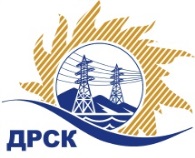 Акционерное Общество«Дальневосточная распределительная сетевая  компания»Протокол № 647/УКС-ВПзаседания закупочной комиссии по выбору победителя по открытому электронному запросу предложений на право заключения договора: Выполнение мероприятий для технологического присоединения ОАО "Газпром" (свыше 150 кВТ) в Алданском районе, в том числе ПИР) закупка 2624 раздел 2.1.1.    ГКПЗ 2016№ ЕИС – 31603813188ПРИСУТСТВОВАЛИ: члены постоянно действующей Закупочной комиссии АО «ДРСК»  2-го уровня.Форма голосования членов Закупочной комиссии: очно-заочная.ВОПРОСЫ, ВЫНОСИМЫЕ НА РАССМОТРЕНИЕ ЗАКУПОЧНОЙ КОМИССИИ: Об утверждении результатов процедуры переторжки.Об итоговой ранжировке заявок.О выборе победителя запроса предложений.ВОПРОС 1 «Об утверждении результатов процедуры переторжки»Признать процедуру переторжки не состоявшейся.Принять окончательные цены заявок участниковВОПРОС 2 «Об итоговой ранжировке заявок»Утвердить итоговую ранжировку заявокВОПРОС 3 «О выборе победителя запроса предложений»Признать Победителем запроса предложений участника, занявшего первое место в итоговой ранжировке по степени предпочтительности для заказчика: Выполнение мероприятий для технологического присоединения ОАО "Газпром" (свыше 150 кВТ) в Алданском районе, в том числе ПИР) участника, занявшего первое место в итоговой ранжировке по степени предпочтительности для заказчика: ООО «Электросервис» г. Алдан, ул. Зинштейна, 26 (является субъектом МПС) на условиях: стоимость предложения  14 985 000,00  руб. без учета НДС (НДС не облагается). Срок выполнения работ: 1 этап до 30.11.2016 г.; 2 этап – 03.07.2017 г. Условия оплаты: в течение 60 календарных дней с момента подписания актов выполненных работ.  Гарантийные обязательства: гарантия подрядчика на своевременное и качественное выполнение работ, а также на устранение дефектов, возникших по его вине составляет 60 мес. со дня акта сдачи-приемки. Гарантия на материалы и оборудование, поставляемые подрядчиком 60 месисполнитель Коврижкина Е.Ю.Тел. 397208город  Благовещенск«20» июля 2016 года№п/пНаименование Участника закупки и место нахожденияЦена заявки до переторжки, руб. без НДС.Цена заявки после переторжки без НДС, руб.1АО «ВСЭСС»г. Хабаровск, ул. Тихоокеанская, 16515 630 000,00  15 630 000,00  2ООО «Электросервис»г. Алдан, ул. Зинштейна, 2614 985 000,00  14 985 000,00  Место в итоговой ранжировкеНаименование и адрес участникаЦена предложения до переторжки без НДС, руб.Окончательная цена предложения без НДС, руб.1 местоООО «Электросервис»г. Алдан, ул. Зинштейна, 2614 985 000,00  14 985 000,00  2 местоАО «ВСЭСС»г. Хабаровск, ул. Тихоокеанская, 16515 630 000,00  15 630 000,00  Ответственный секретарь Закупочной комиссии: Елисеева М.Г. _____________________________